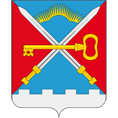 П О С Т А Н О В Л Е Н И ЕАДМИНИСТРАЦИЯ СЕЛЬСКОГО ПОСЕЛЕНИЯ АЛАКУРТТИ КАНДАЛАКШСКОГО РАЙОНАот  24.04.2017	                 		                                                                      	№49    О закреплении недвижимого муниципального имущества на праве оперативного управления 	В соответствии со статьями 125, 215, 296, 299 Гражданского кодекса Российской Федерации, Положением «О порядке владения, пользования и распоряжения муниципальной собственностью муниципального образования сельское поселение Алакуртти Кандалакшского района», утвержденным решением Совета депутатов сельского поселения Алакуртти от 05.12.2014 №256, руководствуясь Уставом сельского поселения Алакуртти Кандалакшского района п о с т а н о в л я ю:Закрепить за муниципальным казенным учреждением «Многофункциональный центр Алакуртти» на праве безвозмездного пользования имущество, указанное в приложении №1 к данному постановлению. 2. Передать по акту приема-передачи МКУ «МЦ Алакуртти» имущество, указанное в пункте 1 настоящего постановления.           2.. Внести соответствующие изменения в Реестр муниципального имущества  администрации сельского поселения Алакуртти.	3. Оформить договор безвозмездного пользования на имущество, указанное в пункте 1.4. Контроль за исполнением настоящего постановления оставляю за собой.И.о. глава администрации сельского поселения Алакуртти                                                                              О.Н. ЧаленкоПриложение №1 к постановлению администрации сельского поселения Алакуртти от 24.04.2017 №49                                                                                                                                                                                                    Перечень имущества, закрепленного за муниципальным казенным учреждением «Многофункциональный центр Алакуртти»  на праве безвозмездного пользования№ п/пНаименование ОСБалансовая стоимостьКол-воСумма амортизацииОстаточная стоимость1Персональный компьютер в комплекте21439,47121439,470,002Персональный компьютер в комплекте21439,47121439,470,003Многофункциональное устройство8335,3618335,360,004Фотоаппарат3420,0013420,000,005Шкаф широкий полуоткрытый6194,0016194,000,006Шкаф широкий полуоткрытый6194,0016194,000,007Шкаф для читательских формуляров6268,0016268,000,008Диван 3-х местный (круглая труба, винилискожа)9619,2019619,200,009Кресло (круглая труба, винилискожа)5988,0015988,000,0010Кресло (круглая труба, винилискожа)5988,0015988,000,0011Стол-кафедра СТ.Б.К.36404,0016404,000,0012Арго Стол эргономичный А-2029768,0019768,000,0013Арго Тумба АТ-05-А-7067620,0017620,000,0014Картотека библиотечная15647,07115647,070,0015Картотека библиотечная15647,07115647,070,0016Стеллаж библиотечный демонстрационный5858,9015858,900,0017Стеллаж библиотечный демонстрационный5858,9015858,900,0018МФУ НР LJ Pro М175NW13900,00113900,000,0019Электронная книга Prestigio T-Book3884B3630,0013630,000,0020Электронная книга PocketBook 5153890,013890,000,0021Электронная книга Sonu PRS-T26600,0016600,000,0022Планшет ASUS MeMO Pad HD ME 102A 16Gb12500,00112500,000,0023Системный блок в сборе14300,00114300,000,0024Комьютер Celeron в комплекте18662,00118662,000,0025Комьютер Celeron в комплекте18662,00118662,000,0026Проектор Acer X1260 DLP26600,00126600,000,0027Телефон600,001600,000,0028Факс Panasonic KX-FT 988 RUB6916,0016916,000,0029Экран Screen Media SEM 1105 MW 165x1653565,0013565,000,0030Библиотечный фонд2950,0042950,000,0031Библиотека856,005856,000,0032Библиотека112142,22425112142,220,0033Библиотека5833,00335833,000,0034Библиотечный фонд15354,009515354,000,0035Библиотечный фонд20000,008920000,000,0036Библиотека1501084,78172111501084,780,0037Библиотечный фонд17782,192617782,190,0038Библиотека5800,00275800,000,00ИТОГО:1843491,63179321843491,630,00